JUDULPROPOSAL PENELITIAN KEBIJAKAN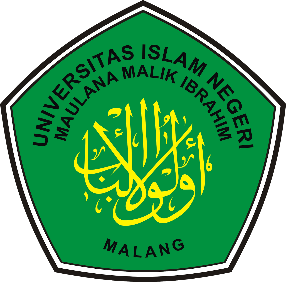 Peneliti:1.LEMBAGA PENELITIAN DAN PENGABDIAN KEPADA MASYARAKATUIN MAULANA MALIK IBRAHIM MALANG2021Latarbelakang Penelitian /Konteks Penelitian (Kualitatif)Rumusan Masalah/Fokus Penelitian (Kualitatif)Tujuan PenelitianDefinisi Operasional Variabel/Definisi Istilah (Kualitatif)Kajian Pustaka/Literatur ReviewMetode PenelitianRABJadwal PelaksanaanDaftar Pustaka